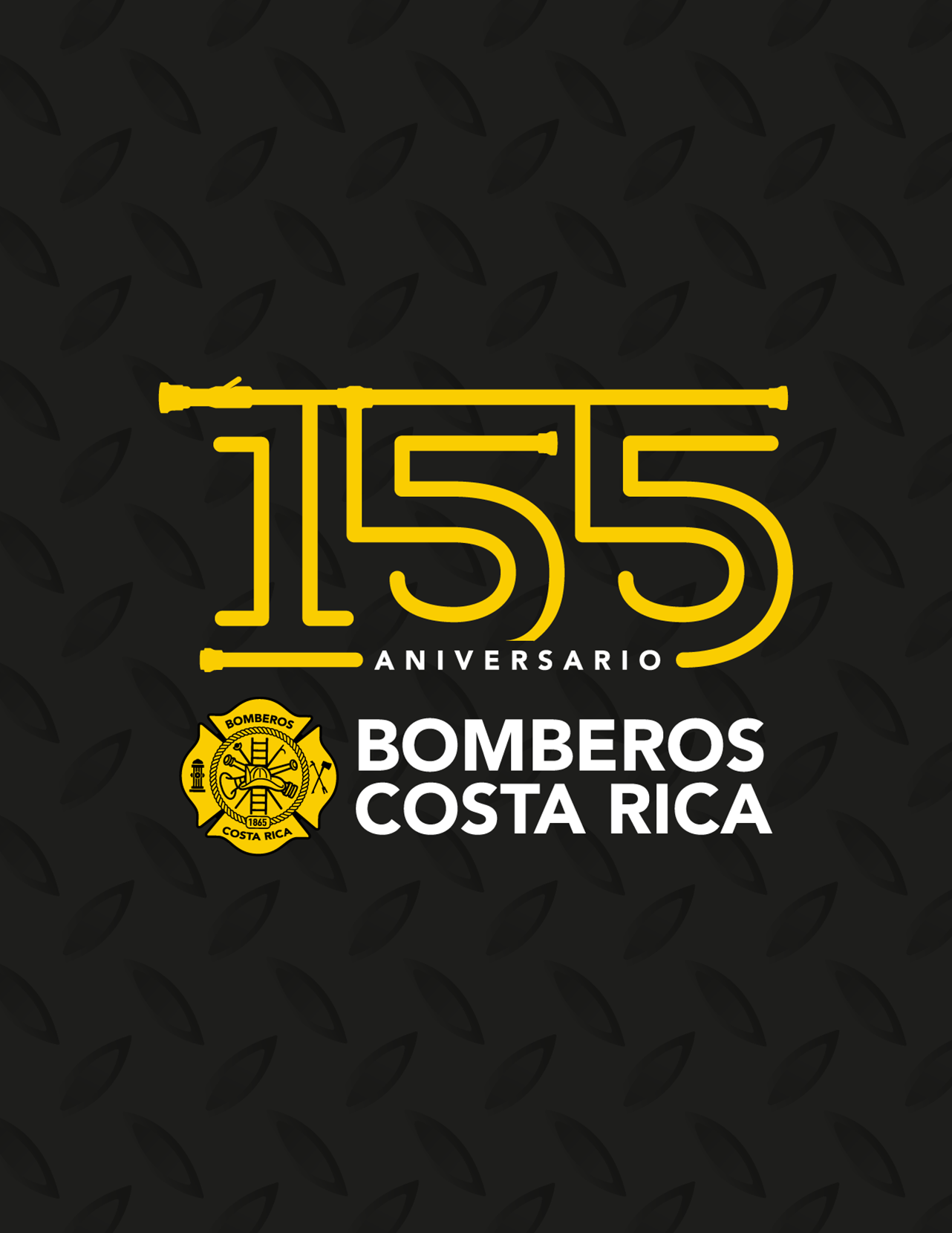 PresentaciónEl presente documento constituye el Informe trimestral de ejecución presupuestaria con base de registro de devengo, correspondiente al III trimestre 2020 del Benemérito Cuerpo de Bomberos de Costa Rica, el cual ha sido elaborado de conformidad con las directrices, lineamientos y disposiciones que regulan la materia presupuestaria en el sector público y tiene como objetivos: Brindar información detallada sobre la ejecución de los recursos presupuestados para el periodo comprendido entre el 1° de julio y el 30 de setiembre del 2020.Determinar el nivel de ejecución de ingresos y gastos alcanzados al 30 de setiembre 2020.Analizar y justificar los niveles de ejecución de las principales cuentas presupuestarias, así como de aquellas en donde se observan las mayores desviaciones respecto de la ejecución con base en el promedio de uso trimestral.Verificar que el gasto ejecutado no haya superado la tasa de crecimiento establecida en la regla fiscal. Generalidades El periodo 2020 tiene la particularidad que verá materializada la aplicación de la Regla Fiscal, por lo que el crecimiento del gasto corriente de los presupuestos ordinarios para el año 2020 de las entidades y órganos que conforman el Sector Público No Financiero, no podrá sobrepasar el 4.67%.Esta estrategia fue impulsada por el gobierno para lograr la sostenibilidad fiscal del país y se materializó con la promulgación de la Ley No. 9635 denominada “Fortalecimiento de las Finanzas Públicas”, publicada el 4 de diciembre del 2018, en el diario oficial La Gaceta No.225, Alcance No. 202.El Presupuesto 2020 del Cuerpo de Bomberos cuenta con la certificación del cumplimiento de la Regla Fiscal por parte de la STAP y la Contraloría General de la República, así como con la autorización para la capitalización de los recursos registrados en la partida de “Servicios de Ingeniería y Arquitectura”, correspondientes al contrato de diseño de edificaciones por un monto de ¢600 millones de colones. Razón por la cual, en los diferentes informes de ejecución y modificación presupuestaria, se reflejará el monto excedido en la distribución de las partidas según clasificador por Objeto del gasto y ajustado en la distribución de las partidas del según la distribución por el Clasificador Económico.Mediante la Unidad de Servicios Financieros, se facilitan las herramientas necesarias para determinar la capacidad económica de la organización y poder ejecutar todas las actividades y funciones operativas en la atención de emergencias.  Impacto:Aunado al ajuste realizado en las partidas de gasto corriente por aplicación de la Regla Fiscal, se suma la declaración de estado de emergencia nacional decretada el 16 de marzo del 2020, por motivo de la pandemia del Coronavirus, las medidas de prevención contra el virus como la suspensión de lecciones en todos los centros educativos públicos y privados de todo el país, el cierre total de playas, cierre obligatorio de templos y cultos religiosos y restricción vehicular sanitaria así como la restricción sanitaria para los negocios, ha representado para el país y el mundo en general una desaceleración importante en la economía. A nivel institucional, el impacto provocado por la pandemia se ha reflejado principalmente en la disminución de los ingresos percibidos de los servicios que se brindan por concepto de capacitación, servicios técnicos de ingeniería y servicios brindados mediante el convenio CETAC. Los seguros también muestran una disminución en el crecimiento con respecto a periodos anteriores, a pesar de esto la contención del gasto ha permitido que la continuidad de los servicios de atención de emergencias no se vea afectado.IngresosAl cierre del III trimestre del 2020, los ingresos registrados ascienden a un monto total de ¢9.969 millones de colones lo que representa un crecimiento del 1% con respecto a los ingresos registrados durante el mismo trimestre del periodo anterior.  En lo que respecta a la ejecución, al cierre del III trimestre 2020, se alcanzó un porcentaje de ejecución el 19% y se observa una disminución del 1% con respecto al porcentaje alcanzado en el periodo anterior, sin embargo, se mantiene dentro del promedio de ejecución de los últimos tres años. Ilustración 1: Comportamiento Ingresos efectivos III Trimestre, 2020 – 2018Transferencias corrientesBajo este concepto se registra específicamente los ingresos percibidos por el aporte del 4% sobre las primas de seguros.  Para el III trimestre el monto registrado ascendió a ¢7.189 millones de colones lo que representan el 72% del total de los ingresos ejecutados. El porcentaje de ejecución trimestral alcanzado fue del 20% del monto total presupuestado para este rubro y se encuentra dentro del promedio de acuerdo al comportamiento de los últimos tres periodos.  Ingresos TributariosBajo este grupo se registran los ingresos percibidos por concepto del Tributo 1,75% a la Electricidad actualmente correspondiente a ocho compañías eléctricas de todo el país.Al cierre del III trimestre del 2020 el monto registrado ascendió a ¢2.140 millones de colones lo que representa el 21% del total de los ingresos ejecutados.El porcentaje de ejecución trimestral alcanzando fue del 27% del monto total presupuestado para este concepto.Al realizar la comparación del ingreso percibido bajo este rubro con respecto al mismo trimestre del año 2019, se refleja un crecimiento del 1% generado principalmente por el registro del tributo 1.75% del I.C.E.Ingresos no tributarios Los ingresos registrados bajo este concepto representan el 4% del total de los ingresos ejecutados y corresponden a ingresos por concepto de formación y capacitación, visado, servicios técnicos de ingeniería y los servicios que se brindan a las estaciones de bomberos ubicadas en los aeropuertos internacionales de todo el país por medio del convenio del CETAC así como los intereses sobre las inversiones, este grupo registró al cierre del III Trimestre 2020 un monto total de ¢377 millones de colones logrando alcanzar el 11% de ejecución.Al cierre del III trimestre 2020 los ingresos registrados por concepto de servicios de ingeniería y de capacitación, experimentaron una fuerte disminución del 56% con respecto al mismo periodo del año anterior debido a los acontecimientos presentados a nivel mundial provocados por la COVID-19 que activaron las alertas sanitarias y llevaron a extremar las medidas de distanciamiento social impactando directamente las actividades económicas. Para el III Trimestre 2020 el monto total percibido por el concepto de intereses sobre inversiones fue de ¢2 millones de colones, la subejecución reflejada en este apartado en específico obedece al Decreto 42267-H Ejecutivo que instruye el traslado de la totalidad de las inversiones a cuentas de Caja Única del Estado. Ilustración 2: Porcentaje de ejecución de los ingresos por grupo, III Trimestre del 2020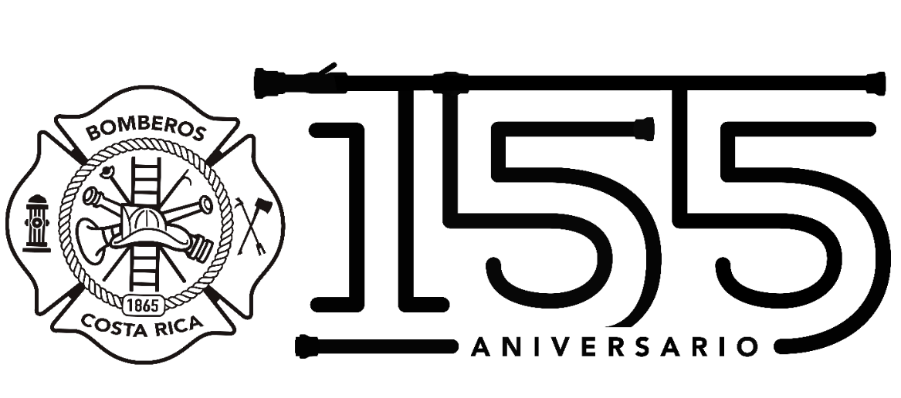 Ejecución de IngresosIII Trimestre 2020** El registro de los ingresos de vigencias anteriores corresponde al superávit acumulado, registrado en el I trimestre 2020.EgresosAl cierre del III Trimestre del 2020 los egresos efectivos registrados ascienden a un monto de ¢9.921 millones lo que representa el 19% de la ejecución del presupuesto total. Al realizar la comparación con respecto al mismo periodo del año 2019 se refleja un aumento del 9%.La siguiente ilustración muestra el comportamiento de los egresos efectivos durante el tercer trimestre de los periodos 2020-2018.Ilustración 3: Comparativo Egresos efectivos 2020-2018RemuneracionesEl grupo de “Remuneraciones” registró al cierre del III trimestre 2020 un monto de ¢5.323 millones de colones que representa el 54% del monto total ejecutado en el trimestre y un 3% de incremento con respecto al mismo trimestre del periodo 2019.  La ejecución alcanzada del 23% con respecto al monto presupuestado se mantiene dentro del comportamiento promedio reflejado en los últimos tres periodos. ServiciosEl grupo de “Servicios” registró al cierre del III trimestre 2020 un monto de ¢1.323 millones de colones que representa el 13% del monto total ejecutado en el trimestre y un 1% de incremento con respecto al mismo trimestre del periodo 2019. La ejecución alcanzada del 15% con respecto al monto presupuestado para este grupo de partidas refleja una leve disminución, sin embargo, se mantiene dentro del promedio de acuerdo al comportamiento de los últimos periodos.  La institución se ha esforzado por reprogramar y hacer frente a los compromisos adquiridos con los proveedores los cuales habían sido suspendidos por causa de la pandemia por la COVID-19.  Transferencia de capitalEl grupo de “Transferencias de Capital” registró al cierre del III trimestre 2020 un monto de ¢1.350 millones de colones que representa el 14% del monto total ejecutado en el trimestre y un 8% de incremento con respecto al mismo trimestre del periodo 2019.  La ejecución alcanzada del 26% con respecto al monto presupuestado bajo este concepto está acorde con los movimientos del Proyecto del Fideicomiso de Titularización.Materiales y suministrosEl grupo de “Materiales y suministros” registró al cierre del III trimestre 2020 un monto de ¢771 millones de colones lo cual representa el 8% del monto total ejecutado en el trimestre y un 22% de incremento con respecto al mismo trimestre del periodo anterior. El porcentaje de ejecución alcanzado del 19% con respecto al monto presupuestado para este grupo de partidas, se mantiene dentro del comportamiento promedio de los últimos tres periodos. Bienes DuraderosEl grupo de “Bienes Duraderos” registró al cierre del III trimestre 2020 un monto de ¢724 millones de colones que representa el 7% del monto total ejecutado en el trimestre y un incremento importante con respecto al mismo trimestre del periodo anterior, debido a la ejecución de una contratación administrativa. El porcentaje de ejecución alcanzado del 8% con respecto al monto presupuestado para este grupo refleja un aumento de acuerdo al comportamiento promedio de los últimos periodos ya que la mayoría de las adquisiciones que se registran en este grupo corresponden a contrataciones administrativas que conllevan largos procesos de trámite y formalización, por lo que la ejecución se ve reflejada en los últimos trimestres del año. Ilustración 4: Porcentaje de ejecución de los egresos por grupo, III Trimestre del 2020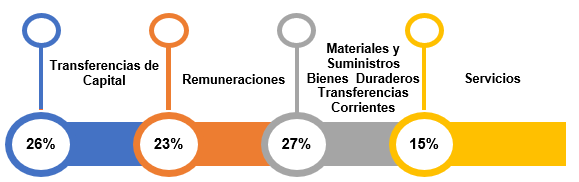 ** En la ilustración 4, el porcentaje indicado corresponde a la ejecución en el trimestre por partidaEjecución de EgresosIII Trimestre 2020Ejecución de EgresosA nivel de PartidaIII Trimestre 2020Ejecución de EgresosClasificador económicoIII Trimestre 2020Ejecución de EgresosDetalle por SubprogramaIII Trimestre 2020ModificacionesIII Trimestre 2020Modificaciones al presupuestoEn la sesión N°0158 del mes de julio, el Consejo Directivo del Cuerpo de Bomberos de Costa Rica, mediante el acuerdo VIII, asignó a la Dirección General como el responsable de las aprobaciones de las modificaciones presupuestarias, de manera que se cumpla en todo momento con la normativa vigente en referencia a sus excepciones. 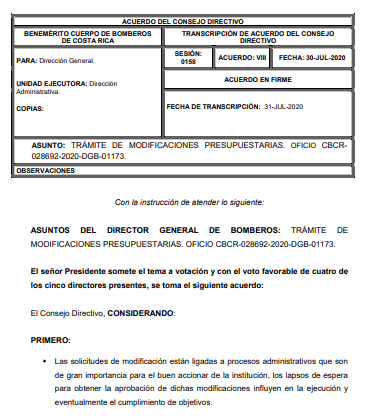 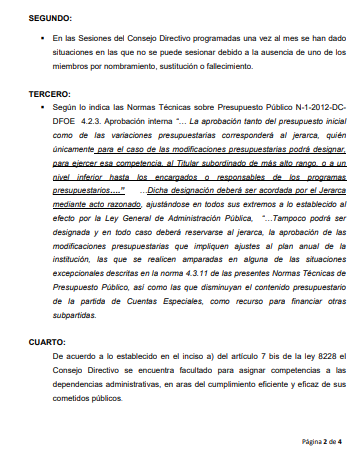 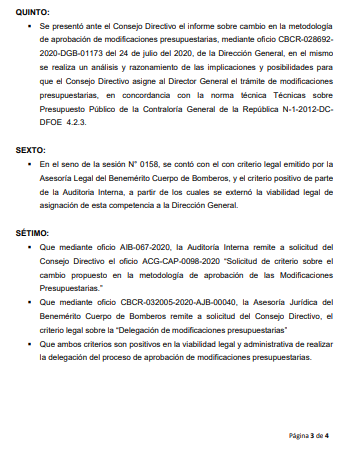 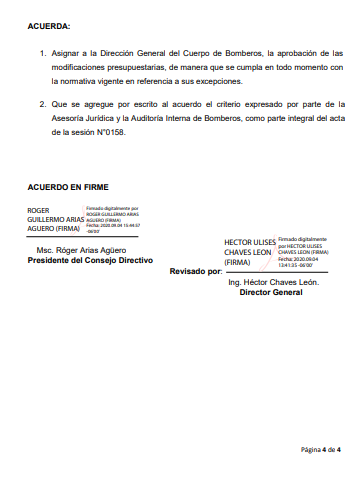 Para el III trimestre del 2020 se realizó la siguiente variación al presupuesto ordinario:Modificación Interna No. 3-2020 por un monto de ¢894.137.500Aprobada en el oficio CBCR-035595-2020-DGB-01384 del 10 de setiembre.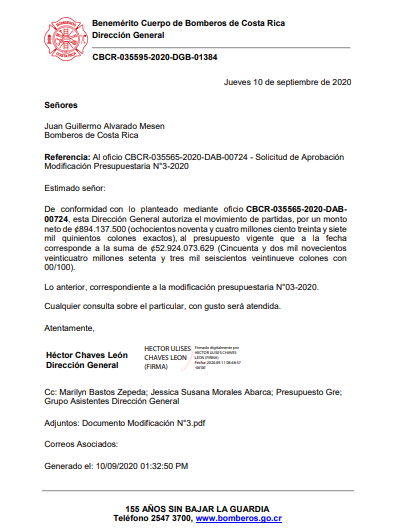 Conclusiones IngresosEl análisis del comportamiento de los ingresos efectivos sin considerar el superávit, se muestra un aumento del 1% con respecto al mismo periodo del anterior, importante mencionar que a en a pesar de las afectaciones que la institución ha evidenciado en los trimestres anteriores producto de la situación en la que se encuentra el país producto de la emergencia sanitaria provocada por el COVID-19, para este trimestre se refleja una leve recuperación de los ingresos. Además, para el III Trimestre del 2020, dentro de los ingresos corrientes efectivos se identifica una disminución en la partida de “Intereses” debido a que a partir del mes de abril la Institución liquidó sus inversiones y realizó el traslado de los fundos a la cuenta de Caja Única en cumplimiento con el decreto 42267-H.De igual manera se considera que el nivel de ejecución de ingresos corrientes en el III trimestre permitió ejercer las funciones de manera adecuada. EgresosDel análisis integral del comportamiento de los egresos, se refleja un aumento del 9% en comparación con el mismo periodo del año anterior, la cual evidencia que la Institución retoma las gestiones que se encontraban pendientes producto de la emergencia sanitaria que atraviesa el país lo que había provocado que parte de los gastos programados no se hayan llevar acabo. Se concluye que producto del esfuerzo que realiza la administración para la estabilidad económica de la institución, los eventos ocurridos durante el tercer trimestre no han llegado afectar el servicio que se brinda. Es por lo que se considera que el comportamiento presentado no es significativo al cierre del III trimestre 2020. Sin embargo, se encuentra en un análisis constante para evitar afectaciones mayores.Control del límite del gasto presupuestarioCon fecha del 20 de diciembre del 2019, se recibe oficio DFOE-PG-0701 donde la Contraloría General de la República, informa a la institución la aprobación parcial del Presupuesto Inicial 2020, además en la página 3 del mismo oficio se indica lo siguiente:“La Contraloría General, en el ejercicio de las funciones asignadas en el artículo 21 de la Ley N.° 9635 verificará que al finalizar el ejercicio económico 2020, la institución haya cumplido con la regla fiscal, tomando como base el presupuesto ejecutado del año 2019.” Aunado a lo anterior mediante Decreto 42218-H, se reforman los artículos 3 y 22 del decreto ejecutivo 41641-H, Reglamento al título IV de la Ley N° 9635, para que se lea de la siguiente manera:Artículo 3°. - Período de referencia para aplicación de la regla fiscal. Durante la fase de formulación del presupuesto ordinario del siguiente período, las entidades tomarán como base para la aplicación de la regla fiscal el presupuesto ordinario aprobado del año en curso.Una vez finalizada la fase de ejecución presupuestaria, se verificará que el gasto ejecutado no haya superado la tasa de crecimiento establecida en la regla fiscal. Para ello se comparará el gasto ejecutado de la liquidación presupuestaria del año culminado, contra el gasto ejecutado de la liquidación presupuestaria del año que le antecede. De manera que durante la formulación presupuestaria se verificará el cumplimiento de la regla fiscal comparando los presupuestos ordinarios aprobados al inicio de los 2 períodos. Mientras que, al finalizar la ejecución, se verificará su cumplimiento comparando las liquidaciones presupuestarias de los 2 periodos. El subrayado no es del originalDebido a lo anteriormente detallado, la institución realizó los ajustes correspondientes para aplicar la nueva metodología con el presupuesto ejecutado del año 2019. Se adjunta el control presupuestario por partida bajo clasificación económica:Finalmente se indica que tal y como se visualiza en el cuadro anterior la ejecución presupuestaria se encuentra dentro del rango del límite presupuestario aprobadoBenemérito Cuerpo de Bomberos de Costa RicaBenemérito Cuerpo de Bomberos de Costa RicaBenemérito Cuerpo de Bomberos de Costa RicaBenemérito Cuerpo de Bomberos de Costa RicaBenemérito Cuerpo de Bomberos de Costa RicaBenemérito Cuerpo de Bomberos de Costa RicaInforme de Ejecución de Ingresos Informe de Ejecución de Ingresos Informe de Ejecución de Ingresos Informe de Ejecución de Ingresos Informe de Ejecución de Ingresos Informe de Ejecución de Ingresos Programa Único: Benemérito Cuerpo de Bomberos de Costa RicaPrograma Único: Benemérito Cuerpo de Bomberos de Costa RicaPrograma Único: Benemérito Cuerpo de Bomberos de Costa RicaPrograma Único: Benemérito Cuerpo de Bomberos de Costa RicaPrograma Único: Benemérito Cuerpo de Bomberos de Costa RicaPrograma Único: Benemérito Cuerpo de Bomberos de Costa RicaIII Trimestre 2020III Trimestre 2020III Trimestre 2020III Trimestre 2020III Trimestre 2020III Trimestre 2020Partida y descripción Presupuesto ordinario Presupuesto definitivo  Trimestres anterioresTrimestre Actual  % Ejecución Ingresos Corrientes 47 315 355 32847 315 355 32822 576 599 5729 706 382 07821%Ingresos Tributarios8 053 474 1258 053 474 1254 175 218 9672 139 930 14627%Ingresos No Tributarios3 525 503 2343 525 503 2341 213 801 446377 184 74711%Transferencias Corrientes35 736 377 96935 736 377 96917 187 579 1597 189 267 18520%Ingreso Capital1 084 038 8781 084 038 878512 510 995263 037 79324%Recuperación de Préstamos1 084 038 8781 084 038 878512 510 995263 037 79324%Financiamiento4 524 679 4234 524 679 42312 767 109 565-0%Recuperación de Vigencias Anteriores**4 524 679 4234 524 679 42312 767 109 565-0%Total general52 924 073 62952 924 073 62935 856 220 1329 969 419 87119%Benemérito Cuerpo de Bomberos de Costa RicaBenemérito Cuerpo de Bomberos de Costa RicaBenemérito Cuerpo de Bomberos de Costa RicaBenemérito Cuerpo de Bomberos de Costa RicaBenemérito Cuerpo de Bomberos de Costa RicaBenemérito Cuerpo de Bomberos de Costa RicaInforme de Ejecución de Ingresos Informe de Ejecución de Ingresos Informe de Ejecución de Ingresos Informe de Ejecución de Ingresos Informe de Ejecución de Ingresos Informe de Ejecución de Ingresos Programa Único: Benemérito Cuerpo de Bomberos de Costa RicaPrograma Único: Benemérito Cuerpo de Bomberos de Costa RicaPrograma Único: Benemérito Cuerpo de Bomberos de Costa RicaPrograma Único: Benemérito Cuerpo de Bomberos de Costa RicaPrograma Único: Benemérito Cuerpo de Bomberos de Costa RicaPrograma Único: Benemérito Cuerpo de Bomberos de Costa RicaIII Trimestre 2020III Trimestre 2020III Trimestre 2020III Trimestre 2020III Trimestre 2020III Trimestre 2020Partida y descripción Presupuesto ordinario   Presupuesto definitivo Trimestres anteriores Trimestre Actual Ingreso efectivo Ingresos Corrientes 47 315 355 32847 315 355 32822 576 599 5729 706 382 07832 282 981 650Ingresos Tributarios8 053 474 1258 053 474 1254 175 218 9672 139 930 1466 315 149 1131.1.3 Impuestos sobre Bienes y Servicios8 053 474 1258 053 474 1254 175 218 9672 139 930 1466 315 149 1131.1.3.2.02.09.0.0 Impuesto al consumo eléctrico Ley 89928 053 474 1258 053 474 1254 175 218 9672 139 930 1466 315 149 113Ingresos No Tributarios3 525 503 2343 525 503 2341 213 801 446377 184 7471 590 986 1931.3.1 Venta de Bienes y Servicios2 117 971 8232 117 971 823778 758 053329 820 3821 108 578 4361.3.1.2.09.01.0.0 Servicios de formación y capacitación130 000 000130 000 00011 181 5008 818 00019 999 5001.3.1.2.09.09.0.0 Convenio de Cuerpo de Bomberos - CETAC1 270 971 8231 270 971 823536 472 782205 807 734742 280 5161.3.1.2.09.09.0.0 Servicios de visado549 000 000549 000 000182 015 77192 995 649275 011 4201.3.1.2.09.09.0.0 Servicios técnicos de Ingeniería168 000 000168 000 00049 088 00018 647 00067 735 0001.3.1.2.09.09.0.0 Servicios TI Radiocomunicaciones---3 552 0003 552 0001.3.2 Ingresos a la propiedad1 297 731 4111 297 731 411168 377 1892 638 944171 016 1331.3.2.3.01.01.0.0 Intereses Bonos Nación. Largo Plazo539 070 000539 070 00066 628 667-66 628 6671.3.2.3.01.01.0.0 Intereses Bonos Nación. Corto Plazo750 289 411750 289 41197 651 638274 71097 926 3481.3.2.3.01.06.0.0 Intereses Inversiones Portafolio LP8 372 0008 372 0003 542 0002 034 2225 576 2221.3.2.3.03.01.0.0 Int. s/ctas corrient. y dep. Bco.Est--554 884330 012884 8961.3.3 Multas, Sanciones, Remates y Confiscaciones--107 183 6906 856 986114 040 6761.3.3.1.04.01.0.0 Multas por sanciones administrativas--107 183 6906 856 986114 040 6761.3.9 Otros Ingresos No Tributarios109 800 000109 800 000159 482 51337 868 435197 350 9491.3.9.1.00.00.0.0 Recuperación de impuestos109 800 000109 800 000135 596 63432 500 293168 096 9281.3.9.1.02.00.0.0 Reintegros en efectivo empleados--9 988 9183 280 87813 269 7961.3.9.1.04.00.0.0 Reintegros en efectivo sector privado--9 317 932274 5069 592 4371.3.9.9.02.00.0.0 Otros ingresos varios--3 499 916867 7354 367 6511.3.9.9.03.00.0.0 Otros ingr  descuentos y pronto pago--1 079 113945 0232 024 137Trasferencias Corrientes35 736 377 96935 736 377 96917 187 579 1597 189 267 18524 376 846 3441.4.1 Transferencias Corrientes del Sector Público26 636 175 00026 636 175 00012 505 459 5754 873 792 80917 379 252 3841.4.1.6.00.00.0.0 Transferencias corrientes del INS Ley 822826 636 175 00026 636 175 00012 505 459 5754 832 273 15217 337 732 7271.4.1.6.00.00.0.0 Transf. corrientes instituciones públicas---41 519 65741 519 6571.4.2 Transferencias Corrientes del Sector Privado9 100 202 9699 100 202 9694 682 119 5852 315 474 3756 997 593 9601.4.2.0.00.00.0.0 Transf. corrientes otras asegurad Ley 82289 100 202 9699 100 202 9694 682 119 5852 315 474 3756 997 593 960Ingreso Capital1 084 038 8781 084 038 878512 510 995263 037 793775 548 788Recuperación de Prestamos1 084 038 8781 084 038 878512 510 995263 037 793775 548 7882.3.2 Recuperación de Prestamos Sector Privado 1 084 038 8781 084 038 878512 510 995263 037 793775 548 7882.3.2.0.00.00.0.0 Recuperación préstamo concedido a empleados1 084 038 8781 084 038 878512 510 995263 037 793775 548 788Financiamiento4 524 679 4234 524 679 42312 767 109 565-12 767 109 565Recuperación de Vigencias Anteriores4 524 679 4234 524 679 42312 767 109 565-12 767 109 5653.3.1 Superávit Libre4 524 679 4234 524 679 42312 685 488 108-12 685 488 1083.3.1.0.00.00.0.0 Superávit Libre4 524 679 4234 524 679 42312 685 488 108-12 685 488 1083.3.2 Superávit Específico--81 621 457-81 621 4573.3.2.0.00.00.0.0 Superávit Específico--81 621 457-81 621 457Total general52 924 073 62952 924 073 62935 856 220 1329 969 419 87145 825 640 003BENEMÉRITO CUERPO DE BOMBEROS DE COSTA RICABENEMÉRITO CUERPO DE BOMBEROS DE COSTA RICABENEMÉRITO CUERPO DE BOMBEROS DE COSTA RICABENEMÉRITO CUERPO DE BOMBEROS DE COSTA RICABENEMÉRITO CUERPO DE BOMBEROS DE COSTA RICABENEMÉRITO CUERPO DE BOMBEROS DE COSTA RICABENEMÉRITO CUERPO DE BOMBEROS DE COSTA RICABENEMÉRITO CUERPO DE BOMBEROS DE COSTA RICAUnidad de Servicios FinancierosUnidad de Servicios FinancierosUnidad de Servicios FinancierosUnidad de Servicios FinancierosUnidad de Servicios FinancierosUnidad de Servicios FinancierosUnidad de Servicios FinancierosUnidad de Servicios FinancierosEjecución del Presupuesto de EgresosEjecución del Presupuesto de EgresosEjecución del Presupuesto de EgresosEjecución del Presupuesto de EgresosEjecución del Presupuesto de EgresosEjecución del Presupuesto de EgresosEjecución del Presupuesto de EgresosEjecución del Presupuesto de Egresos-Detalle de cuentas a nivel de partida, grupo y subpartida--Detalle de cuentas a nivel de partida, grupo y subpartida--Detalle de cuentas a nivel de partida, grupo y subpartida--Detalle de cuentas a nivel de partida, grupo y subpartida--Detalle de cuentas a nivel de partida, grupo y subpartida--Detalle de cuentas a nivel de partida, grupo y subpartida--Detalle de cuentas a nivel de partida, grupo y subpartida--Detalle de cuentas a nivel de partida, grupo y subpartida-Programa único: Benemérito Cuerpo de Bomberos de Costa RicaPrograma único: Benemérito Cuerpo de Bomberos de Costa RicaPrograma único: Benemérito Cuerpo de Bomberos de Costa RicaPrograma único: Benemérito Cuerpo de Bomberos de Costa RicaPrograma único: Benemérito Cuerpo de Bomberos de Costa RicaPrograma único: Benemérito Cuerpo de Bomberos de Costa RicaPrograma único: Benemérito Cuerpo de Bomberos de Costa RicaPrograma único: Benemérito Cuerpo de Bomberos de Costa RicaIII Trimestre 2020III Trimestre 2020III Trimestre 2020III Trimestre 2020III Trimestre 2020III Trimestre 2020III Trimestre 2020III Trimestre 2020PresupuestoPresupuestoEgresos RealesEgresos RealesPartidas y descripciónPresupuesto AprobadoModificaciones (+) (-)Presupuesto DefinitivoTrimestres AnterioresTrimestre ActualPresupuesto EjecutadoPresupuesto Disponible0 Remuneraciones23 137 803 009(22 000 000)23 115 803 00910 499 324 0035 322 747 26615 822 071 2697 293 731 7400 01 REMUNERACIONES BÁSICAS9 424 690 604(73 500 000)9 351 190 6044 387 232 0922 206 807 5706 594 039 6622 757 150 9420.01.01 Sueldos para cargos fijos8 727 497 617(156 000 000)8 571 497 6174 017 706 6682 031 151 0516 048 857 7192 522 639 8980.01.02 Jornales22 799 92082 500 000105 299 92053 423 98332 482 61985 906 60219 393 3180.01.05 Suplencias674 393 067-674 393 067316 101 441143 173 900459 275 341215 117 7260 02 REMUNERACIONES EVENTUALES63 579 42721 500 00085 079 42734 788 97411 869 66546 658 63938 420 7880.02.01 Tiempo extraordinario15 752 7431 500 00017 252 7437 288 9735 425 69412 714 6664 538 0770.02.02 Recargo de funciones-20 000 00020 000 000-4 702 2994 702 29915 297 7010.02.03 Disponibilidad laboral20 327 593-20 327 5932 315 987841 6783 157 66517 169 9280.02.04 Compensación de vacaciones24 619 091-24 619 09124 554 026-24 554 02665 0650.02.05 Dietas2 880 000-2 880 000629 989899 9941 529 9831 350 0170 03 INCENTIVOS SALARIALES7 889 203 114-7 889 203 1143 505 863 2901 760 575 9775 266 439 2682 622 763 8460.03.01 Retribución por años servidos4 746 837 025-4 746 837 0252 171 934 8691 081 347 0853 253 281 9541 493 555 0710.03.02 Restricción al ejercicio liberal de la269 358 011-269 358 01179 746 43438 646 197118 392 631150 965 3800.03.03 Decimotercer mes1 329 779 585-1 329 779 585556 027 038285 156 568841 183 606488 595 9790.03.04 Salario escolar1 227 035 607-1 227 035 607557 238 385285 066 765842 305 150384 730 4570.03.99 Otros incentivos salariales316 192 886-316 192 886140 916 56570 359 363211 275 927104 916 9590 04 CONTRIBUCIONES PATRONALES AL DESARROLLO Y LA SEGURIDAD SOCIAL2 756 143 249(5 000 000)2 751 143 2491 223 718 045595 673 4021 819 391 447931 751 8020.04.01 Contribución Patronal al Seguro de Salu1 545 110 610(5 000 000)1 540 110 610688 011 503333 915 2381 021 926 740518 183 8700.04.02 Contribución Patronal al Instituto Mixt83 519 492-83 519 49236 821 84618 053 13954 874 98528 644 5070.04.03 Contribución Patronal al Instituto Naci250 558 477-250 558 477110 465 50154 159 410164 624 91185 933 5660.04.04 Contribución Patronal al Fondo de Desar835 194 924-835 194 924368 248 371180 531 377548 779 748286 415 1760.04.05 Contribución Patronal al Banco Popular41 759 746-41 759 74620 170 8259 014 23929 185 06312 574 6830 05 CONTRIBUCIONES PATRONALES A FONDOS DE PENSIONES Y OTROS FONDOS DE CAPITALIZACIÓN2 433 156 831-2 433 156 8311 077 129 712530 806 5771 607 936 289825 220 5420.05.01 Contribución Patronal al Seguro de Pens848 143 749-848 143 749396 109 767189 508 632585 618 398262 525 3510.05.02 Aporte Patronal al Régimen Obligatorio83 519 492-83 519 49237 091 06218 053 13955 144 20128 375 2910.05.03 Aporte Patronal al Fondo de Capitalizaci501 116 954-501 116 954220 860 419108 318 823329 179 242171 937 7120.05.04 Contribución Patronal a otros fondos ad208 798 731-208 798 73191 750 12045 132 843136 882 96371 915 7680.05.05 Contribución Patronal a fondos administ791 577 905-791 577 905331 318 345169 793 140501 111 484290 466 4210 99 REMUNERACIONES DIVERSAS571 029 78435 000 000606 029 784270 591 889217 014 074487 605 964118 423 8200.99.99 Otras remuneraciones571 029 78435 000 000606 029 784270 591 889217 014 074487 605 964118 423 8201 Servicios9 534 173 831(686 657 218)8 847 516 6132 334 956 2741 323 415 9653 658 372 2395 189 132 4931 01 ALQUILERES 334 864 0161 825 000336 689 016161 645 56086 990 760248 636 31988 052 4211.01.01 Alquiler de edificios, locales y terreno249 340 86818 875 000268 215 868142 511 19364 155 440206 666 63361 549 2351.01.02 Alquiler de maquinaria, equipo y mobilia51 874 969(13 000 000)38 874 9696 325 19313 993 13420 318 32718 556 3661.01.99 Otros alquileres33 648 179(4 050 000)29 598 17912 809 1748 842 18621 651 3607 946 8191 02 SERVICIOS BÁSICOS829 930 43915 411 000845 341 439376 571 763189 861 058566 432 822278 906 6811.02.01 Servicio de agua y alcantarillado66 940 375-66 940 37525 111 08922 356 36347 467 45219 472 9231.02.02 Servicio de energía eléctrica369 689 125-369 689 125194 210 40077 477 051271 687 45198 001 6741.02.03 Servicio de correo5 000 000-5 000 000149 222690 475839 6974 160 3031.02.04 Servicios de Telecomunicaciones362 385 93915 411 000377 796 939143 276 16682 928 889226 205 055151 589 9471.02.99 Otros servicios básicos25 915 000-25 915 00013 824 8866 408 28020 233 1665 681 8341 03 SERVICIOS COMERCIALES Y FINANCIEROS249 961 537(5 597 511)244 364 02648 030 74234 325 70882 356 450162 007 5761.03.01 Información82 000 000-82 000 0004 24021 151 20421 155 44460 844 5561.03.02 Publicidad y propaganda66 200 000-66 200 00016 800 4794 111 48620 911 96545 288 0351.03.03 Impresión, encuadernación y otros59 636 250(6 000 000)53 636 25015 724 2383 307 32819 031 56634 604 6841.03.04 Transporte de bienes12 716 000-12 716 0004 050 3321 467 9405 518 2727 197 7281.03.06 Comisiones y gastos por servicios financ8 214 805402 4898 617 2943 682 7031 263 3734 946 0763 671 2181.03.07 Servicios de transferencia electrónica21 194 482-21 194 4827 768 7513 024 37710 793 12910 401 3531 04 SERVICIOS DE GESTIÓN Y APOYO4 089 434 707(442 138 500)3 647 296 207664 316 334419 152 9961 083 469 3302 563 826 5241.04.01 Servicios en ciencias de la salud46 673 600(13 500 000)33 173 6001 896 1774 746 9056 643 08226 530 5181.04.02 Servicios jurídicos403 200-403 20077 500164 300241 800161 4001.04.03 Servicios de ingeniería y arquitectura636 500 00014 000 000650 500 00019 604 44310 036 15829 640 600620 859 4001.04.04 Servicios en ciencias económicas y soci32 265 506-32 265 5067 486 0582 120 0569 606 11422 659 3081.04.05 Servicios informáticos1 167 794 358(358 411 000)809 383 358131 979 41464 064 266196 043 680613 339 6781.04.06 Servicios generales150 523 57210 672 500161 196 07288 018 85944 796 667132 815 52728 380 5461.04.99 Otros servicios de gestión y apoyo2 055 274 471(94 900 000)1 960 374 471415 253 883293 224 644708 478 5271 251 895 6741 05 GASTOS DE VIAJE Y DE TRANSPORTE157 900 545(58 717 500)99 183 04526 018 18412 810 65238 828 83760 354 2081.05.01 Transporte dentro del país18 726 011(217 559)18 508 4523 775 112350 9134 126 02514 382 4271.05.02 Viáticos dentro del país139 174 534(58 499 941)80 674 59322 243 07212 459 73934 702 81145 971 7821 06 SEGUROS, REASEGUROS Y OTRAS OBLIGACIONES1 091 130 360(220 000 000)871 130 360288 984 320104 154 693393 139 013477 991 3471.06.01 Seguros1 091 130 360(220 000 000)871 130 360288 984 320104 154 693393 139 013477 991 3471 07 CAPACITACIÓN Y PROTOCOLO305 370 681(60 500 000)244 870 68142 302 30332 716 24375 018 546169 852 1351.07.01 Actividades de capacitación270 370 681(60 500 000)209 870 68132 390 18821 844 35454 234 542155 636 1391.07.02 Actividades protocolarias y sociales35 000 000-35 000 0009 912 11510 871 88920 784 00414 215 9961 08 MANTENIMIENTO Y REPARACIÓN2 342 865 37862 400 0002 405 265 378699 800 959437 485 0701 137 286 0291 267 970 0341.08.01 Mantenimiento de edificios, locales y te563 284 226(46 500 000)516 784 226107 699 42750 890 791158 590 218358 194 0081.08.04 Mantenimiento y reparación de maquinari444 172 4104 000 000448 172 410134 354 10772 769 735207 123 843241 040 5891.08.05 Mantenimiento y reparación de equipo de472 434 000-472 434 000158 633 677111 212 977269 846 654202 586 5401.08.06 Mantenimiento y reparación de equipo de99 317 943(34 000 000)65 317 94316 014 8258 439 31824 454 14340 863 8001.08.07 Mantenimiento y reparación de equipo y95 650 000-95 650 00027 305 41320 000 12747 305 53948 343 9301.08.08 Mantenimiento y reparación de equipo de146 811 799111 000 000257 811 79977 828 08066 463 037144 291 116113 520 6831.08.99 Mantenimiento y reparación de otros equ521 195 000-521 195 000177 965 430107 709 085285 674 515235 520 4851.08.01 Mantenimiento de edificios y locales-27 900 00027 900 000---27 900 0001 09 IMPUESTOS119 412 86115 210 000134 622 86121 295 6921 821 40723 117 099111 505 7621.09.99 Otros impuestos119 412 86115 210 000134 622 86121 295 6921 821 40723 117 099111 505 7621 99 SERVICIOS DIVERSOS13 303 3075 450 29318 753 6005 990 4164 097 37810 087 7958 665 8051.99.02 Intereses moratorios y multas1 068 1075 450 2936 518 400347 34131 767379 1086 139 2921.99.05 Deducibles10 000 200-10 000 2005 600 0004 002 4259 602 425397 7751.99.99 Otros servicios no especificados2 235 000-2 235 00043 07563 186106 2612 128 7392 Materiales y Suministros3 932 920 342131 605 9144 064 526 2561 234 336 477771 235 8632 005 572 3402 058 874 5912 01 PRODUCTOS QUÍMICOS Y CONEXOS1 026 081 71026 000 0001 052 081 710389 019 595102 324 862491 344 457560 737 0052.01.01 Combustibles y lubricantes866 270 000-866 270 000363 769 17390 442 275454 211 449412 058 5462.01.02 Productos farmacéuticos y medicinales28 308 8756 000 00034 308 8759 719 5341 915 10911 634 64322 673 9902.01.04 Tintas, pinturas y diluyentes60 076 96020 000 00080 076 96012 410 8338 257 59220 668 42559 408 5352.01.99 Otros productos químicos y conexos71 425 875-71 425 8753 120 0551 709 8864 829 94166 595 9342 02 ALIMENTOS Y PRODUCTOS AGROPECUARIOS111 155 334(9 830 000)101 325 33424 068 91319 125 24843 194 16058 131 1722.02.02 Productos agroforestales2 250 000(500 000)1 750 000291 22387 495378 7181 371 2822.02.03 Alimentos y bebidas100 346 950(9 330 000)91 016 95020 871 19917 989 34538 860 54452 156 4042.02.04 Alimentos para animales8 558 384-8 558 3842 906 4911 048 4073 954 8984 603 4862 03 MATERIALES Y PRODUCTOS DE USO EN LA CONSTRUCCIÓN Y MANTENIMIENTO292 608 61550 530 000343 138 61572 218 39666 740 466138 958 861204 179 6812.03.01 Materiales y productos metálicos29 923 00011 900 00041 823 0007 942 3778 380 18116 322 55825 500 4422.03.02 Materiales y productos minerales y asfá21 500 0005 600 00027 100 0001 251 8451 619 5162 871 36124 228 6392.03.03 Madera y sus derivados10 203 000(1 000 000)9 203 0001 935 498118 2352 053 7337 149 2672.03.04 Materiales y productos eléctricos, tele120 918 000(14 920 000)105 998 00030 688 06925 042 09155 730 16050 267 7782.03.05 Materiales y productos de vidrio3 000 000-3 000 000395 49919 371414 8702 585 1302.03.06 Materiales y productos de plástico23 364 61515 550 00038 914 6154 645 27618 937 97623 583 25215 331 3632.03.99 Otros materiales y productos de uso en l83 700 00033 400 000117 100 00025 359 83212 623 09537 982 92779 117 0622 04 HERRAMIENTAS, REPUESTOS Y ACCESORIOS1 110 728 32915 600 0001 126 328 329399 221 951295 507 364694 729 315431 595 7012.04.01 Herramientas e instrumentos250 060 6397 500 000257 560 63918 385 47012 276 01630 661 486226 899 1532.04.02 Repuestos y accesorios860 667 6908 100 000868 767 690380 836 481283 231 348664 067 829204 696 5482 99 ÚTILES, MATERIALES Y SUMINISTROS DIVERSOS1 392 346 35449 305 9141 441 652 268349 807 623287 537 924637 345 547804 231 0332.99.01 Útiles y materiales de oficina y cómpu50 738 397-50 738 3974 410 1053 247 4137 657 51843 026 8782.99.02 Útiles y materiales médico, hospitalar33 532 8905 930 00039 462 89016 944 3673 446 11520 390 48319 072 4072.99.03 Productos de papel, cartón e impresos20 252 3391 095 91421 348 2532 848 1133 328 5136 176 62615 171 6272.99.04 Textiles y vestuario937 506 66232 780 000970 286 662169 252 947242 193 567411 446 514558 840 1452.99.05 Útiles y materiales de limpieza84 757 118-84 757 11825 970 42311 929 12537 899 54846 836 3312.99.06 Útiles y materiales de resguardo y segu170 441 6763 500 000173 941 676109 669 6301 817 414111 487 04462 454 6322.99.07 Útiles y materiales de cocina y comedor2 240 000-2 240 0001 256 506247 5861 504 092735 9082.99.99 Otros útiles, materiales y suministros92 877 2726 000 00098 877 27219 455 53221 328 19040 783 72158 093 1054 Activos Financieros1 117 915 355-1 117 915 355498 892 000270 018 000768 910 000349 005 3554 01 PRÉSTAMOS1 117 915 355-1 117 915 355498 892 000270 018 000768 910 000349 005 3554.01.07 Préstamos al Sector Privado1 117 915 355-1 117 915 355498 892 000270 018 000768 910 000349 005 3555 Bienes Duraderos8 673 541 887560 904 0869 234 445 973855 208 573724 438 1041 579 646 6777 654 796 8735 01 MAQUINARIA, EQUIPO Y MOBILIARIO6 365 890 474696 404 0867 062 294 560475 405 278586 274 0651 061 679 3436 000 612 7935.01.01 Maquinaria y equipo para la producción100 520 58748 200 000148 720 5872 834 60671 381 32674 215 93274 504 6555.01.02 Equipo de transporte4 768 575 20050 000 0004 818 575 20031 902 374-31 902 3744 786 672 8265.01.03 Equipo de comunicación368 069 299202 000 000570 069 29986 701 65230 881 578117 583 229452 486 0705.01.04 Equipo y mobiliario de oficina93 237 2906 347 72599 585 0158 232 75728 435 42536 668 18262 916 8335.01.05 Equipo de cómputo115 872 050323 976 361439 848 411182 735 96517 219 492199 955 457239 890 5305.01.06 Equipo sanitario, de laboratorio e inves116 690 02930 000 000146 690 02934 025 2052 953 95036 979 155109 710 8745.01.07 Equipo y mobiliario educacional, deporti6 614 000-6 614 0003 138 554503 3903 641 9442 972 0565.01.99 Maquinaria, equipo y mobiliario diverso796 312 01935 880 000832 192 019125 834 166434 898 905560 733 071271 458 9485 02 CONSTRUCCIONES, ADICIONES Y MEJORAS2 256 136 070(146 500 000)2 109 636 070364 053 606125 578 232489 631 8381 620 004 2325.02.01 Edificios2 256 136 070(146 500 000)2 109 636 070364 053 606125 578 232489 631 8381 620 004 2325 99 BIENES DURADEROS DIVERSOS51 515 34311 000 00062 515 34315 749 68912 585 80728 335 49534 179 8485.99.03 Bienes intangibles51 515 34311 000 00062 515 34315 749 68912 585 80728 335 49534 179 8486 Transferencias Corrientes1 187 207 247(83 852 782)1 103 354 465227 985 937159 625 906387 611 843715 742 6226 01 TRANSFERENCIAS CORRIENTES AL SECTOR PÚBLICO75 197 720(852 782)74 344 938-16 499 83216 499 83257 845 1066.01.02 Transferencias corrientes a Órganos Des57 852 776(852 782)56 999 994---56 999 9946.01.06 Transferencias corrientes a Institucione17 344 944-17 344 944-16 499 83216 499 832845 1126 02 TRANSFERENCIAS CORRIENTES A PERSONAS128 697 71015 000 000143 697 71042 724 57628 635 63071 360 20672 337 5046.02.01 Becas a funcionarios87 000 000-87 000 00017 507 22615 433 46632 940 69254 059 3086.02.03 Ayudas a funcionarios41 697 71015 000 00056 697 71025 217 34913 202 16538 419 51418 278 1966 03 PRESTACIONES 644 221 120(100 000 000)544 221 120182 189 847111 426 525293 616 372250 604 7486.03.01 Prestaciones legales343 633 993(100 000 000)243 633 99387 462 76961 798 260149 261 02994 372 9646.03.99 Otras prestaciones300 587 127-300 587 12794 727 07849 628 265144 355 343156 231 7846 06 OTRAS TRANSFERENCIAS CORRIENTES AL SECTOR PRIVADO339 090 6972 000 000341 090 6973 071 5143 063 9196 135 433334 955 2646.06.01 Indemnizaciones333 501 120-333 501 120427 8081 550 8971 978 705331 522 4156.06.02 Reintegros o devoluciones5 589 5772 000 0007 589 5772 643 7061 513 0224 156 7283 432 8497 Transferencias de Capital5 000 000 000100 000 0005 100 000 0002 500 000 0001 349 752 4013 849 752 4011 250 247 5997 01 TRANSFERENCIAS DE CAPITAL AL SECTOR PÚBLICO5 000 000 000-5 000 000 0002 500 000 0001 250 000 0003 750 000 0001 250 000 0007.01.07 Fondos en fideicomiso para gasto de capi5 000 000 000-5 000 000 0002 500 000 0001 250 000 0003 750 000 0001 250 000 0007 03 TRANSFERENCIAS DE CAPITAL A ENTIDADES PRIVADAS SIN FINES DE LUCRO-100 000 000100 000 000-99 752 40099 752 400247 6007.03.01 Transferencias de capital a asociaciones-100 000 000100 000 000-99 752 40099 752 400247 6009 Cuentas especiales340 511 958-340 511 958---340 511 9589 02 SUMAS SIN ASIGNACIÓN PRESUPUESTARIA340 511 958-340 511 958---340 511 9589.02.01 Sumas libres sin asignación presupuesta340 511 958-340 511 958---340 511 958Total general52 924 073 629-52 924 073 62918 150 703 2649 921 233 50528 071 936 76924 852 043 231BENEMÉRITO CUERPO DE BOMBEROS DE COSTA RICABENEMÉRITO CUERPO DE BOMBEROS DE COSTA RICABENEMÉRITO CUERPO DE BOMBEROS DE COSTA RICABENEMÉRITO CUERPO DE BOMBEROS DE COSTA RICABENEMÉRITO CUERPO DE BOMBEROS DE COSTA RICABENEMÉRITO CUERPO DE BOMBEROS DE COSTA RICABENEMÉRITO CUERPO DE BOMBEROS DE COSTA RICABENEMÉRITO CUERPO DE BOMBEROS DE COSTA RICABENEMÉRITO CUERPO DE BOMBEROS DE COSTA RICAUnidad de Servicios FinancierosUnidad de Servicios FinancierosUnidad de Servicios FinancierosUnidad de Servicios FinancierosUnidad de Servicios FinancierosUnidad de Servicios FinancierosUnidad de Servicios FinancierosUnidad de Servicios FinancierosUnidad de Servicios FinancierosEjecución del Presupuesto de EgresosEjecución del Presupuesto de EgresosEjecución del Presupuesto de EgresosEjecución del Presupuesto de EgresosEjecución del Presupuesto de EgresosEjecución del Presupuesto de EgresosEjecución del Presupuesto de EgresosEjecución del Presupuesto de EgresosEjecución del Presupuesto de Egresos-Detalle de cuentas a nivel de partida--Detalle de cuentas a nivel de partida--Detalle de cuentas a nivel de partida--Detalle de cuentas a nivel de partida--Detalle de cuentas a nivel de partida--Detalle de cuentas a nivel de partida--Detalle de cuentas a nivel de partida--Detalle de cuentas a nivel de partida--Detalle de cuentas a nivel de partida-Programa único: Benemérito Cuerpo de Bomberos de Costa RicaPrograma único: Benemérito Cuerpo de Bomberos de Costa RicaPrograma único: Benemérito Cuerpo de Bomberos de Costa RicaPrograma único: Benemérito Cuerpo de Bomberos de Costa RicaPrograma único: Benemérito Cuerpo de Bomberos de Costa RicaPrograma único: Benemérito Cuerpo de Bomberos de Costa RicaPrograma único: Benemérito Cuerpo de Bomberos de Costa RicaPrograma único: Benemérito Cuerpo de Bomberos de Costa RicaPrograma único: Benemérito Cuerpo de Bomberos de Costa RicaIII Trimestre 2020III Trimestre 2020III Trimestre 2020III Trimestre 2020III Trimestre 2020III Trimestre 2020III Trimestre 2020III Trimestre 2020III Trimestre 2020PresupuestoPresupuestoPresupuestoEgresos RealesEgresos RealesEgresos RealesPartidas y descripciónPresupuesto AprobadoModificacionesPresupuesto DefinitivoTrimestres AnterioresTrimestre ActualPresupuesto EjecutadoPresupuesto Disponible% de 
ejecución0 Remuneraciones23 137 803 009(22 000 000)23 115 803 00910 499 324 0035 322 747 26615 822 071 2697 293 731 74023%1 Servicios9 534 173 831(686 657 218)8 847 516 6132 334 956 2741 323 415 9653 658 372 2395 189 132 49315%2 Materiales y Suministros3 932 920 342131 605 9144 064 526 2561 234 336 477771 235 8632 005 572 3402 058 874 59119%4 Activos Financieros1 117 915 355-1 117 915 355498 892 000270 018 000768 910 000349 005 35524%5 Bienes Duraderos8 673 541 887560 904 0869 234 445 973855 208 573724 438 1041 579 646 6777 654 796 8738%6 Transferencias Corrientes1 187 207 247(83 852 782)1 103 354 465227 985 937159 625 906387 611 843715 742 62214%7 Transferencias de Capital5 000 000 000100 000 0005 100 000 0002 500 000 0001 349 752 4013 849 752 4011 250 247 59926%9 Cuentas especiales340 511 958-340 511 958---340 511 9580%Total general52 924 073 629-52 924 073 62918 150 703 2649 921 233 50528 071 936 76924 852 043 23119%BENEMÉRITO CUERPO DE BOMBEROS DE COSTA RICABENEMÉRITO CUERPO DE BOMBEROS DE COSTA RICABENEMÉRITO CUERPO DE BOMBEROS DE COSTA RICABENEMÉRITO CUERPO DE BOMBEROS DE COSTA RICABENEMÉRITO CUERPO DE BOMBEROS DE COSTA RICABENEMÉRITO CUERPO DE BOMBEROS DE COSTA RICABENEMÉRITO CUERPO DE BOMBEROS DE COSTA RICAUnidad de Servicios FinancierosUnidad de Servicios FinancierosUnidad de Servicios FinancierosUnidad de Servicios FinancierosUnidad de Servicios FinancierosUnidad de Servicios FinancierosUnidad de Servicios FinancierosEjecución del Presupuesto de EgresosEjecución del Presupuesto de EgresosEjecución del Presupuesto de EgresosEjecución del Presupuesto de EgresosEjecución del Presupuesto de EgresosEjecución del Presupuesto de EgresosEjecución del Presupuesto de Egresos-Detalle de cuentas según Clasificador Económico del Gasto--Detalle de cuentas según Clasificador Económico del Gasto--Detalle de cuentas según Clasificador Económico del Gasto--Detalle de cuentas según Clasificador Económico del Gasto--Detalle de cuentas según Clasificador Económico del Gasto--Detalle de cuentas según Clasificador Económico del Gasto--Detalle de cuentas según Clasificador Económico del Gasto-Programa único: Benemérito Cuerpo de Bomberos de Costa RicaPrograma único: Benemérito Cuerpo de Bomberos de Costa RicaPrograma único: Benemérito Cuerpo de Bomberos de Costa RicaPrograma único: Benemérito Cuerpo de Bomberos de Costa RicaPrograma único: Benemérito Cuerpo de Bomberos de Costa RicaPrograma único: Benemérito Cuerpo de Bomberos de Costa RicaPrograma único: Benemérito Cuerpo de Bomberos de Costa RicaIII Trimestre 2020III Trimestre 2020III Trimestre 2020III Trimestre 2020III Trimestre 2020III Trimestre 2020III Trimestre 2020PresupuestoPresupuestoEgresos RealesEgresos RealesEgresos RealesPartidas y descripciónPresupuesto AprobadoPresupuesto DefinitivoTrimestres AnterioresTrimestre ActualPresupuesto EjecutadoPresupuesto Disponible1 GASTOS CORRIENTES37 192 104 42936 531 200 34314 296 602 6917 577 025 00021 873 627 69214 657 481 4461.1 GASTOS DE CONSUMO35 885 484 32135 293 223 01714 047 321 0627 415 577 68821 462 898 75013 830 233 0621.1.1 REMUNERACIONES23 137 803 00923 115 803 00910 499 324 0035 322 747 26615 822 071 2697 293 731 7401.1.1.1 Sueldos y salarios 17 948 502 92917 931 502 9298 198 476 2464 196 267 28712 394 743 5335 536 759 3961.1.1.2 Contribuciones sociales5 189 300 0805 184 300 0802 300 847 7571 126 479 9793 427 327 7371 756 972 3431.1.2 Adquisición de bienes y servicios12 747 681 31212 177 420 0083 547 997 0592 092 830 4215 640 827 4806 536 501 3221.1.2.1 Adquisición de bienes y servicios12 747 681 31212 177 420 0083 547 997 0592 092 830 4215 640 827 4806 536 501 3221.3 TRANSFERENCIAS CORRIENTES1 306 620 1081 237 977 326249 281 629161 447 313410 728 942827 248 3841.3.1 Transferencias corrientes al Sector Público 194 610 581208 967 79921 295 69218 321 23939 616 931169 350 8681.3.1.1 Transferencias corrientes al Sector Público 194 610 581208 967 79921 295 69218 321 23939 616 931169 350 8681.3.2 Transferencias corrientes al Sector Privado1 112 009 5271 029 009 527227 985 937143 126 074371 112 011657 897 5161.3.2.1 Transferencias corrientes al Sector Privado1 112 009 5271 029 009 527227 985 937143 126 074371 112 011657 897 5162 GASTOS DE CAPITAL14 273 541 88714 934 445 9733 355 208 5732 074 190 5045 429 399 0779 505 044 4722.1 FORMACIÓN DE CAPITAL2 856 136 0702 709 636 070364 053 606125 578 232489 631 8382 220 004 2322.1.1 Edificaciones2 856 136 0702 709 636 070364 053 606125 578 232489 631 8382 220 004 2322.1.1.1 Edificaciones2 856 136 0702 709 636 070364 053 606125 578 232489 631 8382 220 004 2322.2 ADQUISICIÓN DE ACTIVOS6 417 405 8177 124 809 903491 154 967598 859 8711 090 014 8386 034 792 6412.2.1 Maquinaria y equipo 6 365 890 4747 062 294 560475 405 278586 274 0651 061 679 3436 000 612 7932.2.1.1 Maquinaria y equipo 6 365 890 4747 062 294 560475 405 278586 274 0651 061 679 3436 000 612 7932.2.4 Intangibles51 515 34362 515 34315 749 68912 585 80728 335 49534 179 8482.2.4.1 Intangibles51 515 34362 515 34315 749 68912 585 80728 335 49534 179 8482.3 TRANSFERENCIAS DE CAPITAL5 000 000 0005 100 000 0002 500 000 0001 349 752 4013 849 752 4011 250 247 5992.3.1 Transferencias de capital  al Sector Público5 000 000 0005 000 000 0002 500 000 0001 250 000 0003 750 000 0001 250 000 0002.3.1.1 Transferencias de capital  al Sector Público5 000 000 0005 000 000 0002 500 000 0001 250 000 0003 750 000 0001 250 000 0002.3.2 Transferencias de capital al Sector Privado-100 000 000-99 752 40099 752 400247 6002.3.2.1 Transferencias de capital al Sector Privado-100 000 000-99 752 40099 752 400247 6003 TRANSACCIONES FINANCIERAS1 117 915 3551 117 915 355498 892 000270 018 000768 910 000349 005 3553.1 CONCESIÓN DE PRÉSTAMOS1 117 915 3551 117 915 355498 892 000270 018 000768 910 000349 005 3553.1.1 Concesión de préstamos1 117 915 3551 117 915 355498 892 000270 018 000768 910 000349 005 3553.1.1.1 Concesión de préstamos1 117 915 3551 117 915 355498 892 000270 018 000768 910 000349 005 3554 Sumas libres sin asignación presupuestaria340 511 958340 511 958---340 511 9584.1 Sumas libres sin asignación presupuestaria340 511 958340 511 958---340 511 9584.1.1 Sumas libres sin asignación presupuestaria340 511 958340 511 958---340 511 9584.1.1.1 Sumas libres sin asignación presupuestaria340 511 958340 511 958---340 511 958Total general52 924 073 62952 924 073 62918 150 703 2649 921 233 50528 071 936 76924 852 043 231BENEMÉRITO CUERPO DE BOMBEROS DE COSTA RICABENEMÉRITO CUERPO DE BOMBEROS DE COSTA RICABENEMÉRITO CUERPO DE BOMBEROS DE COSTA RICABENEMÉRITO CUERPO DE BOMBEROS DE COSTA RICABENEMÉRITO CUERPO DE BOMBEROS DE COSTA RICABENEMÉRITO CUERPO DE BOMBEROS DE COSTA RICABENEMÉRITO CUERPO DE BOMBEROS DE COSTA RICAUnidad de Servicios FinancierosUnidad de Servicios FinancierosUnidad de Servicios FinancierosUnidad de Servicios FinancierosUnidad de Servicios FinancierosUnidad de Servicios FinancierosUnidad de Servicios FinancierosEjecución del Presupuesto de EgresosEjecución del Presupuesto de EgresosEjecución del Presupuesto de EgresosEjecución del Presupuesto de EgresosEjecución del Presupuesto de EgresosEjecución del Presupuesto de EgresosEjecución del Presupuesto de Egresos-Detalle por subprograma--Detalle por subprograma--Detalle por subprograma--Detalle por subprograma--Detalle por subprograma--Detalle por subprograma--Detalle por subprograma-Programa único: Benemérito Cuerpo de Bomberos de Costa RicaPrograma único: Benemérito Cuerpo de Bomberos de Costa RicaPrograma único: Benemérito Cuerpo de Bomberos de Costa RicaPrograma único: Benemérito Cuerpo de Bomberos de Costa RicaPrograma único: Benemérito Cuerpo de Bomberos de Costa RicaPrograma único: Benemérito Cuerpo de Bomberos de Costa RicaPrograma único: Benemérito Cuerpo de Bomberos de Costa RicaIII Trimestre 2020III Trimestre 2020III Trimestre 2020III Trimestre 2020III Trimestre 2020III Trimestre 2020III Trimestre 2020PresupuestoPresupuestoEgresos RealesEgresos RealesEgresos RealesPartidas y descripciónPresupuesto AprobadoPresupuesto DefinitivoTrimestre AnteriorTrimestre ActualPresupuesto EjecutadoPresupuesto Disponible01. Dirección General388 594 930388 594 93083 161 07273 490 159156 651 230231 943 6160 Remuneraciones2 880 0002 880 000629 989899 9941 529 9831 350 0171 Servicios329 154 930329 154 93064 208 97464 715 568128 924 542200 230 3042 Materiales y Suministros56 560 00056 560 00018 322 1097 874 59726 196 70530 363 29502. Dirección Administrativa49 613 943 67349 463 354 67317 401 083 4589 480 006 96226 881 090 42022 582 173 5780 Remuneraciones23 134 923 00923 112 923 00910 498 694 0145 321 847 27215 820 541 2867 292 381 7231 Servicios7 198 253 4986 946 517 2801 973 871 1901 072 112 5353 045 983 7263 900 521 7572 Materiales y Suministros3 589 499 6863 672 119 6861 149 126 275658 333 0861 807 459 3611 864 581 4474 Activos Financieros1 117 915 3551 117 915 355498 892 000270 018 000768 910 000349 005 3555 Bienes Duraderos8 132 632 9208 157 012 920570 021 267663 751 2281 233 772 4956 923 240 4256 Transferencias Corrientes1 100 207 2471 016 354 465210 478 711144 192 440354 671 151661 683 3147 Transferencias de Capital5 000 000 0005 100 000 0002 500 000 0001 349 752 4013 849 752 4011 250 247 5999 Cuentas especiales340 511 958340 511 958---340 511 95803. Dirección Operativa2 905 535 0263 056 124 026662 947 781367 660 3841 030 608 1652 025 515 4151 Servicios1 993 077 1631 559 516 163296 274 517186 511 862482 786 3791 076 729 7842 Materiales y Suministros285 533 790334 683 79066 457 308105 028 180171 485 488163 197 8565 Bienes Duraderos539 924 0731 074 924 073282 708 73060 686 876343 395 606731 528 4676 Transferencias Corrientes87 000 00087 000 00017 507 22615 433 46632 940 69254 059 30804. Auditoría16 000 00016 000 0003 510 95476 0003 586 95412 410 6231 Servicios13 688 24012 328 240601 59376 000677 59311 650 6482 Materiales y Suministros1 326 8661 162 780430 785-430 785731 9955 Bienes Duraderos984 8942 508 9802 478 576-2 478 57627 981Total general52 924 073 62952 924 073 62918 150 703 2649 921 233 50528 071 936 76924 852 043 231BENEMÉRITO CUERPO DE BOMBEROS DE COSTA RICA BENEMÉRITO CUERPO DE BOMBEROS DE COSTA RICA BENEMÉRITO CUERPO DE BOMBEROS DE COSTA RICA  Unidad de Servicios Financieros  Unidad de Servicios Financieros  Unidad de Servicios Financieros  Ejecución del Presupuesto de Egresos  Ejecución del Presupuesto de Egresos  Ejecución del Presupuesto de Egresos  Modificaciones III Trimestre 2020  Modificaciones III Trimestre 2020  Modificaciones III Trimestre 2020  Programa único: Benemérito Cuerpo de Bomberos de Costa Rica  Programa único: Benemérito Cuerpo de Bomberos de Costa Rica  Programa único: Benemérito Cuerpo de Bomberos de Costa Rica  Partida y descripciónModificación III (-)  Modificación III (+) 0 Remuneraciones63 500 000(80 500 000)0.01.01 Sueldos para cargos fijos(80 500 000)0.01.02 Jornales27 000 000-0.02.01 Tiempo extraordinario1 500 000-0.99.99 Otras remuneraciones35 000 000-1 Servicios183 657 500(541 307 500)1.01.01 Alquiler de edificios, locales y terreno18 875 000-1.01.02 Alquiler de maquinaria, equipo y mobiliario-(13 000 000)1.01.99 Otros alquileres-(4 050 000)1.04.06 Servicios generales10 672 500-1.09.99 Otros impuestos15 210 000-1.04.01 Servicios en ciencias de la salud-(7 500 000)1.03.03 Impresión, encuadernación y otros-(6 000 000)1.04.05 Servicios informáticos-(324 000 000)1.04.99 Otros servicios de gestión y apoyo-(34 900 000)1.05.02 Viáticos dentro del país-(57 757 500)1.07.01 Actividades de capacitación-(60 100 000)1.08.06 Mantenimiento y reparación de equipo de-(34 000 000)1.08.08 Mantenimiento y reparación de equipo de111 000 000-1.08.01 Mantenimiento de edificios y locales27 900 000-2 Materiales y Suministros87 480 000(25 830 000)2.02.02 Productos agroforestales-(500 000)2.02.03 Alimentos y bebidas-(9 330 000)2.03.03 Madera y sus derivados-(1 000 000)2.03.99 Otros materiales y productos de uso en l36 400 000-2.04.01 Herramientas e instrumentos4 500 000-2.04.02 Repuestos y accesorios600 000-2.99.02 Útiles y materiales médico, hospitalario5 930 000-2.99.06 Útiles y materiales de resguardo y seguridad2 500 000-2.03.01 Materiales y productos metálicos11 900 000-2.03.02 Materiales y productos minerales y asfalto5 600 000-2.03.04 Materiales y productos eléctricos, tele-(15 000 000)2.03.06 Materiales y productos de plástico12 550 000-2.99.03 Productos de papel, cartón e impresos1 500 000-2.99.99 Otros útiles, materiales y suministros6 000 000-5 Bienes Duraderos442 500 000(146 500 000)5.01.06 Equipo sanitario, de laboratorio e invest.30 000 000-5.01.99 Maquinaria, equipo y mobiliario diverso12 500 000-5.02.01 Edificios-(146 500 000)5.99.03 Bienes intangibles11 000 000-5.01.02 Equipo de transporte50 000 000-5.01.01 Maquinaria y equipo para la producción54 000 000-5.01.03 Equipo de comunicación202 000 000-5.01.05 Equipo de cómputo83 000 000-6 Transferencias Corrientes17 000 000(100 000 000)6.02.03 Ayudas a funcionarios15 000 000-6.03.01 Prestaciones legales-(100 000 000)6.06.02 Reintegros o devoluciones2 000 000-7 Transferencias de Capital100 000 000-7.03.01 Transferencias de capital a asociaciones100 000 000-Total general                       894 137 500                       (894 137 500)BENEMÉRITO CUERPO DE BOMBEROS DE COSTA RICABENEMÉRITO CUERPO DE BOMBEROS DE COSTA RICABENEMÉRITO CUERPO DE BOMBEROS DE COSTA RICABENEMÉRITO CUERPO DE BOMBEROS DE COSTA RICABENEMÉRITO CUERPO DE BOMBEROS DE COSTA RICABENEMÉRITO CUERPO DE BOMBEROS DE COSTA RICABENEMÉRITO CUERPO DE BOMBEROS DE COSTA RICABENEMÉRITO CUERPO DE BOMBEROS DE COSTA RICABENEMÉRITO CUERPO DE BOMBEROS DE COSTA RICABENEMÉRITO CUERPO DE BOMBEROS DE COSTA RICABENEMÉRITO CUERPO DE BOMBEROS DE COSTA RICABENEMÉRITO CUERPO DE BOMBEROS DE COSTA RICAUnidad de Servicios FinancierosUnidad de Servicios FinancierosUnidad de Servicios FinancierosUnidad de Servicios FinancierosUnidad de Servicios FinancierosUnidad de Servicios FinancierosUnidad de Servicios FinancierosUnidad de Servicios FinancierosUnidad de Servicios FinancierosUnidad de Servicios FinancierosUnidad de Servicios FinancierosUnidad de Servicios FinancierosPresupuesto Ajustado - Regla FiscalPresupuesto Ajustado - Regla FiscalPresupuesto Ajustado - Regla FiscalPresupuesto Ajustado - Regla FiscalPresupuesto Ajustado - Regla FiscalPresupuesto Ajustado - Regla FiscalPresupuesto Ajustado - Regla FiscalPresupuesto Ajustado - Regla FiscalPresupuesto Ajustado - Regla FiscalPresupuesto Ajustado - Regla FiscalPresupuesto Ajustado - Regla FiscalPresupuesto Ajustado - Regla Fiscal-Detalle de cuentas según Clasificador Económico del Gasto--Detalle de cuentas según Clasificador Económico del Gasto--Detalle de cuentas según Clasificador Económico del Gasto--Detalle de cuentas según Clasificador Económico del Gasto--Detalle de cuentas según Clasificador Económico del Gasto--Detalle de cuentas según Clasificador Económico del Gasto--Detalle de cuentas según Clasificador Económico del Gasto--Detalle de cuentas según Clasificador Económico del Gasto--Detalle de cuentas según Clasificador Económico del Gasto--Detalle de cuentas según Clasificador Económico del Gasto--Detalle de cuentas según Clasificador Económico del Gasto--Detalle de cuentas según Clasificador Económico del Gasto-Programa único: Benemérito Cuerpo de Bomberos de Costa RicaPrograma único: Benemérito Cuerpo de Bomberos de Costa RicaPrograma único: Benemérito Cuerpo de Bomberos de Costa RicaPrograma único: Benemérito Cuerpo de Bomberos de Costa RicaPrograma único: Benemérito Cuerpo de Bomberos de Costa RicaPrograma único: Benemérito Cuerpo de Bomberos de Costa RicaPrograma único: Benemérito Cuerpo de Bomberos de Costa RicaPrograma único: Benemérito Cuerpo de Bomberos de Costa RicaPrograma único: Benemérito Cuerpo de Bomberos de Costa RicaPrograma único: Benemérito Cuerpo de Bomberos de Costa RicaPrograma único: Benemérito Cuerpo de Bomberos de Costa RicaPrograma único: Benemérito Cuerpo de Bomberos de Costa RicaIII Trimestre 2020III Trimestre 2020III Trimestre 2020III Trimestre 2020III Trimestre 2020III Trimestre 2020III Trimestre 2020III Trimestre 2020III Trimestre 2020III Trimestre 2020III Trimestre 2020III Trimestre 2020PresupuestoPresupuestoPresupuestoEgresosEgresosEgresosPartidas y descripciónPresupuesto DefinitivoAjuste Regla FiscalAjuste Regla FiscalPresupuesto AjustadoFlexibilización Regla FiscalPresupuesto FlexibilizadoTrimestres AnterioresTrimestre ActualTrimestre ActualPresupuesto EjecutadoPresupuesto disponible con regla fiscal y flexibilización1 GASTOS CORRIENTES36 531 200 3434 358 955 5394 358 955 53932 172 244 8042 249 114 66434 421 359 46814 296 602 6917 577 025 0007 577 025 00021 873 627 69212 547 731 7761.1 GASTOS DE CONSUMO35 293 223 0173 702 610 5193 702 610 51931 590 612 4981 999 114 66433 589 727 16214 047 321 0627 415 577 6887 415 577 68821 462 898 75012 126 828 4121.1.1 REMUNERACIONES23 115 803 009423 576 830423 576 83022 692 226 179423 576 83023 115 803 00910 499 324 0035 322 747 2665 322 747 26615 822 071 2697 293 731 7401.1.2 Adquisición de bienes y servicios12 177 420 0083 279 033 6893 279 033 6898 898 386 3191 575 537 83410 473 924 1533 547 997 0592 092 830 4212 092 830 4215 640 827 4804 833 096 6731.3 TRANSFERENCIAS CORRIENTES1 237 977 326656 345 020656 345 020581 632 306250 000 000831 632 306249 281 629161 447 313161 447 313410 728 942420 903 3641.3.1 Transferencias corrientes al Sector Público 208 967 79960 843 90060 843 900148 123 899-148 123 89921 295 69218 321 23918 321 23939 616 931108 506 9681.3.2 Transferencias corrientes al Sector Privado1 029 009 527595 501 120595 501 120433 508 407250 000 000683 508 407227 985 937143 126 074143 126 074371 112 011312 396 3962 GASTOS DE CAPITAL14 934 445 973559 000 000559 000 00014 375 445 973-14 375 445 9733 355 208 5732 074 190 5042 074 190 5045 429 399 0778 946 046 8962.1 FORMACIÓN DE CAPITAL2 709 636 070559 000 000559 000 0002 150 636 070-2 150 636 070364 053 606125 578 232125 578 232489 631 8381 661 004 2322.1.1 Edificaciones2 709 636 070559 000 000559 000 0002 150 636 070-2 150 636 070364 053 606125 578 232125 578 232489 631 8381 661 004 2322.2 ADQUISICIÓN DE ACTIVOS7 124 809 903--7 124 809 903-7 124 809 903491 154 967598 859 871598 859 8711 090 014 8386 034 795 0652.2.1 Maquinaria y equipo 7 062 294 560--7 062 294 560-7 062 294 560475 405 278586 274 065586 274 0651 061 679 3436 000 615 2172.2.4 Intangibles62 515 343--62 515 343-62 515 34315 749 68912 585 80712 585 80728 335 49534 179 8482.3 TRANSFERENCIAS DE CAPITAL5 100 000 000--5 100 000 000-5 100 000 0002 500 000 0001 349 752 4011 349 752 4013 849 752 4011 250 247 5992.3.1 Transferencias de capital al Sector Público5 000 000 000--5 000 000 000-5 000 000 0002 500 000 0001 250 000 0001 250 000 0003 750 000 0001 250 000 0002.3.2 Transferencias de capital al Sector Privado100 000 000100 000 000-100 000 000-99 752 40099 752 40099 752 400247 6003 TRANSACCIONES FINANCIERAS1 117 915 355--1 117 915 355-1 117 915 355498 892 000270 018 000270 018 000768 910 000349 005 3553.1 CONCESIÓN DE PRÉSTAMOS1 117 915 355--1 117 915 355-1 117 915 355498 892 000270 018 000270 018 000768 910 000349 005 3553.1.1 Concesión de préstamos1 117 915 355--1 117 915 355-1 117 915 355498 892 000270 018 000270 018 000768 910 000349 005 3554 Sumas libres sin asignación presupuestaria340 511 958340 511 958-340 511 958----340 511 9584.1 Sumas libres sin asignación presupuestaria340 511 958--340 511 958-340 511 958----340 511 9584.1.1 Sumas libres sin asignación presupuestaria340 511 958--340 511 958-340 511 958----340 511 958Total general52 924 073 6294 917 955 5394 917 955 53948 006 118 0902 249 114 66450 255 232 75418 150 703 2649 921 233 5059 921 233 50528 071 936 76922 183 295 985